TRAILER OR MOTORHOME CAMPSITE DIRECTIONSIf you have a motor home or trailer, use these directions to campsiteTake I-40 to Exit 161Head southeast on Route 66 for 1.3 miles to 7th StTurn north (left) on 7th St for 0.16 miles to Cataract Lake RdTurn west (left) on Cataract Lake Rd for 1.8 miles to Country Club RdTurn north (right) on Country Club Rd for 1.6 miles (you’ll pass the golf course)When Country Club Rd turns to dirt and becomes road 124, drive 0.7 miles on 124 to FR 15Take FR15 west for 0.4 miles to campsite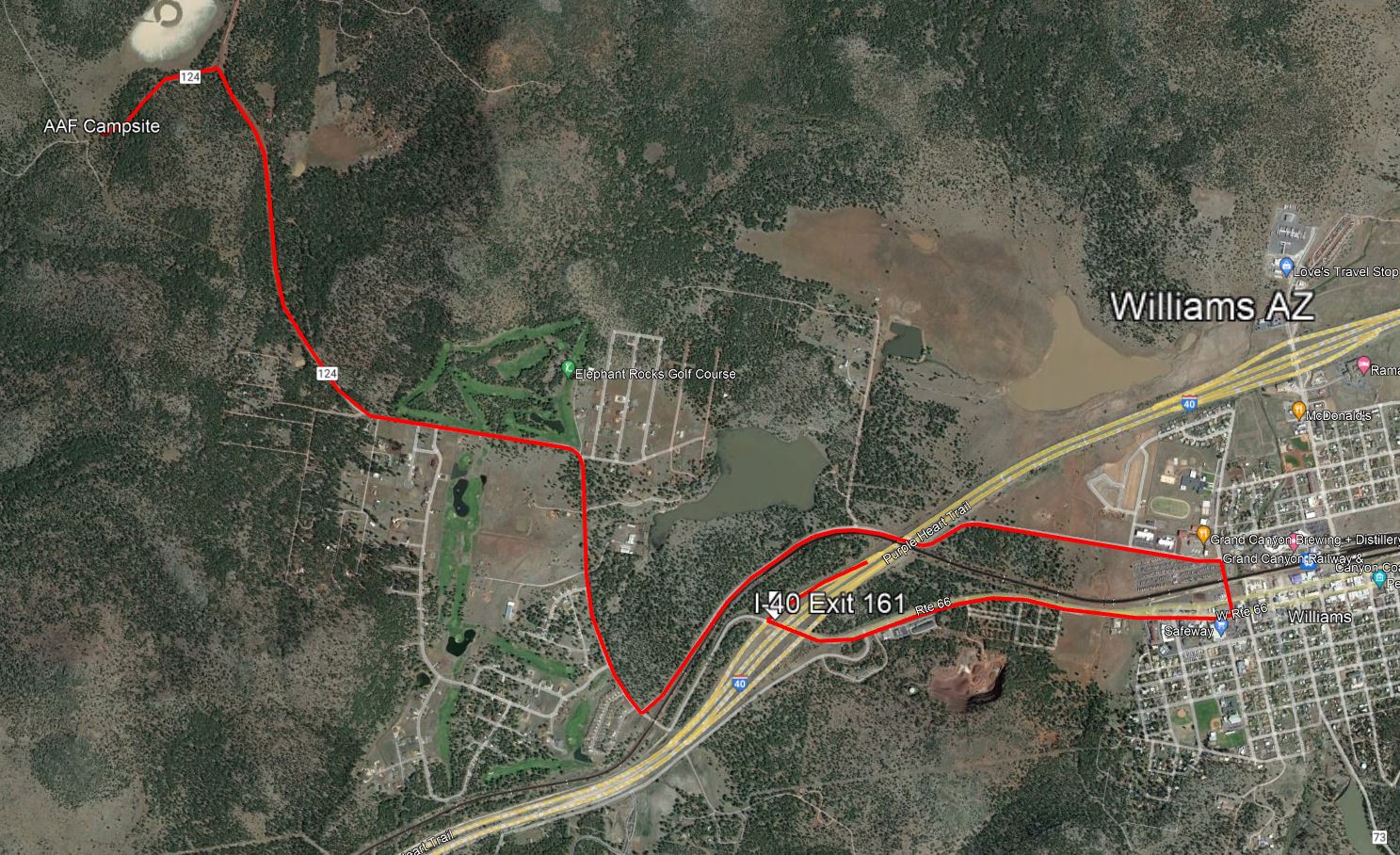 